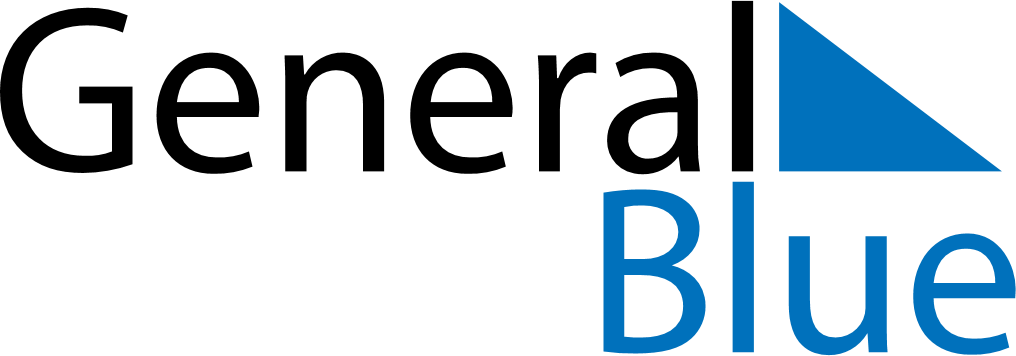 April 2019April 2019April 2019April 2019SloveniaSloveniaSloveniaSundayMondayTuesdayWednesdayThursdayFridayFridaySaturday1234556789101112121314151617181919202122232425262627Easter SundayEaster MondaySt. George’s DayDay of Uprising Against Occupation282930